INDICAÇÃO Nº 926/2019Sugere ao Poder Executivo Municipal o estudo para construção de ciclo faixa na Avenida Isaías Hermínio Romano.Excelentíssimo Senhor Prefeito Municipal, Nos termos do Art. 108 do Regimento Interno desta Casa de Leis, dirijo-me a Vossa Excelência para sugerir que, por intermédio do Setor competente seja realizado estudo para construção de ciclo faixas nos dois sentidos da Avenida Isaías Hermínio Romano, esta cidadeJustificativa:Conforme visita realizada “in loco”, este vereador pode constatar a necessidade da construção de ciclovias nesta avenida, devida o grande fluxo e pedestres e ciclistas, que utiliza a mesma para ir e vir do trabalho.Plenário “Dr. Tancredo Neves”, em 13 de março de 2.019.CELSO LUCCATTI CARNEIRO“Celso da Bicicletaria”-vereador-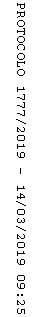 